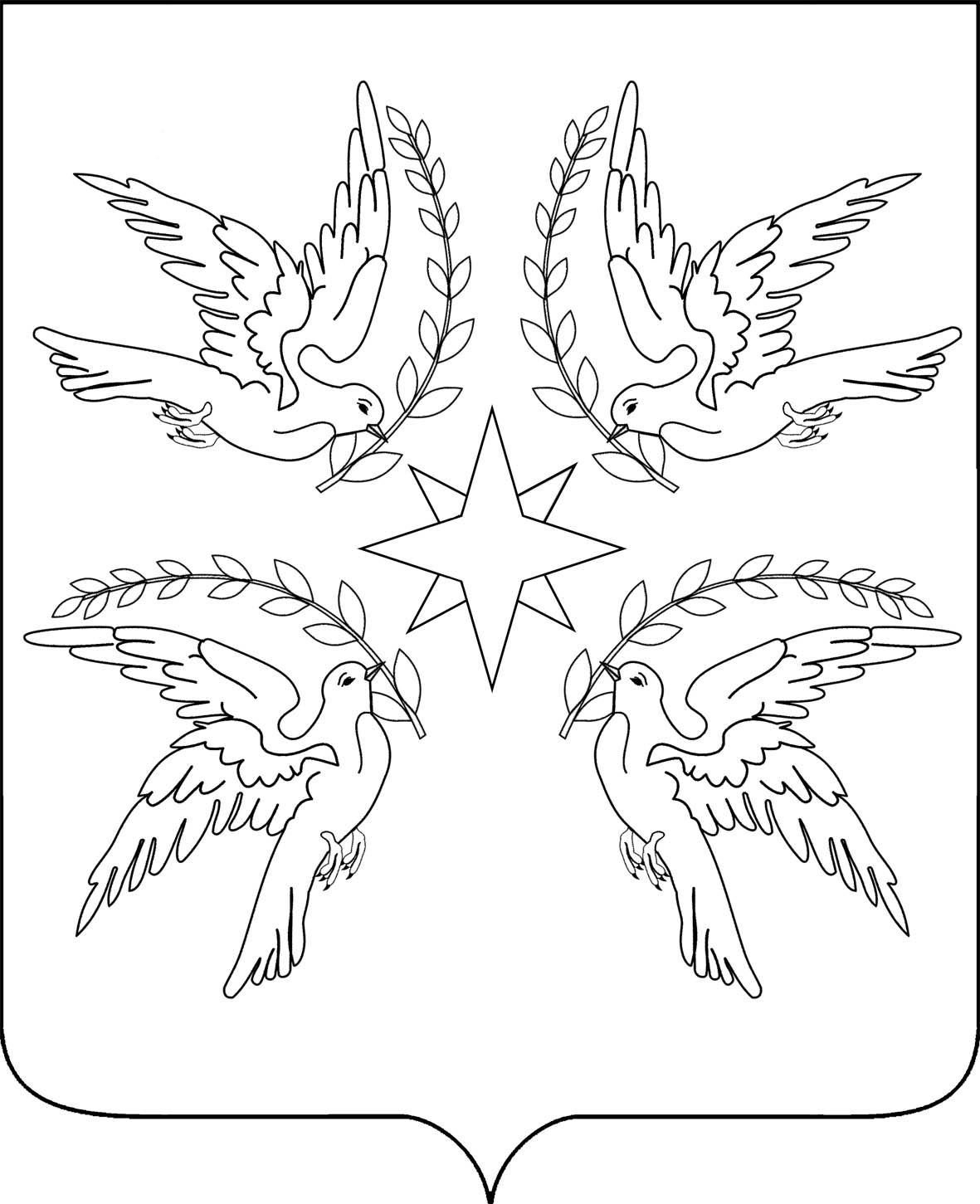 СОВЕТ      Дружненского сельского поселения Белореченского района                                         41 СЕССИЯ  3 СОЗЫВАРЕШЕНИЕ  24 октября 2016 года                                                                            № 109поселок ДружныйКраснодарского краяО налоге на имущество физических лицВ соответствии с главой 32 Налогового кодекса Российской Федерации, статьей 35 Федерального закона от 6 октября 2003 года 
№ 131-ФЗ «Об общих принципах организации местного самоуправления в Российской Федерации», руководствуясь статьей 26 Устава Дружненского сельского поселение Белореченского района, Совет Дружненского сельского поселение Белореченского района р е ш и л:1. Установить налог на имущество физических лиц на территории Дружненского сельского поселение Белореченского района исходя из кадастровой стоимости объекта налогообложения.2. Налоговые ставки устанавливаются в следующих размерах исходя из кадастровой стоимости объекта налогообложения:1) 0,1 процент в отношении жилых помещений (квартира, комната);2) 0,3 процента в отношении:- жилых домов,- объектов незавершенного строительства в случае, если проектируемым назначением таких объектов является жилой дом,- единых недвижимых комплексов, в состав которых входит хотя бы одно жилое помещение (жилой дом),- гаражей, машино – мест,- хозяйственных строений или сооружений, площадь каждого из которых не превышает 50 квадратных метров и которые расположены на земельных участках, предоставленных для ведения личного подсобного, дачного хозяйства, огородничества, садоводства или индивидуального жилищного строительства;3) 2 процента в отношении:- объектов налогообложения, включенных в перечень, определяемый в соответствии с п.7 ст. 378.2 НК РФ, а также объектов налогообложения, предусмотренных абзацем 2 п. 10 ст. 378.2 НК РФ;- объектов налогообложения, кадастровая стоимость каждого из которых превышает 300 млн. руб.4) 0,5 процента в отношении прочих объектов налогообложения.3. Установить, что налоговая база определяется исходя из кадастровой стоимости  объектов налогообложения с учетом ст. 403 НК РФ.4. Признать утратившим силу решение Совета Дружненского сельского поселение Белореченского района №15 от 07 ноября 2014 года «О налоге на имущество физических лиц».5. Настоящее решение вступает в силу с 1 января 2017 года, но не ранее чем по истечении одного месяца со дня его официального опубликования.ГлаваДружненского сельского поселенияБелореченского района                                                                        А.Н. ШипкоПредседатель Совета Дружненского сельского поселенияБелореченского района                                                                      А.В.Дубинин